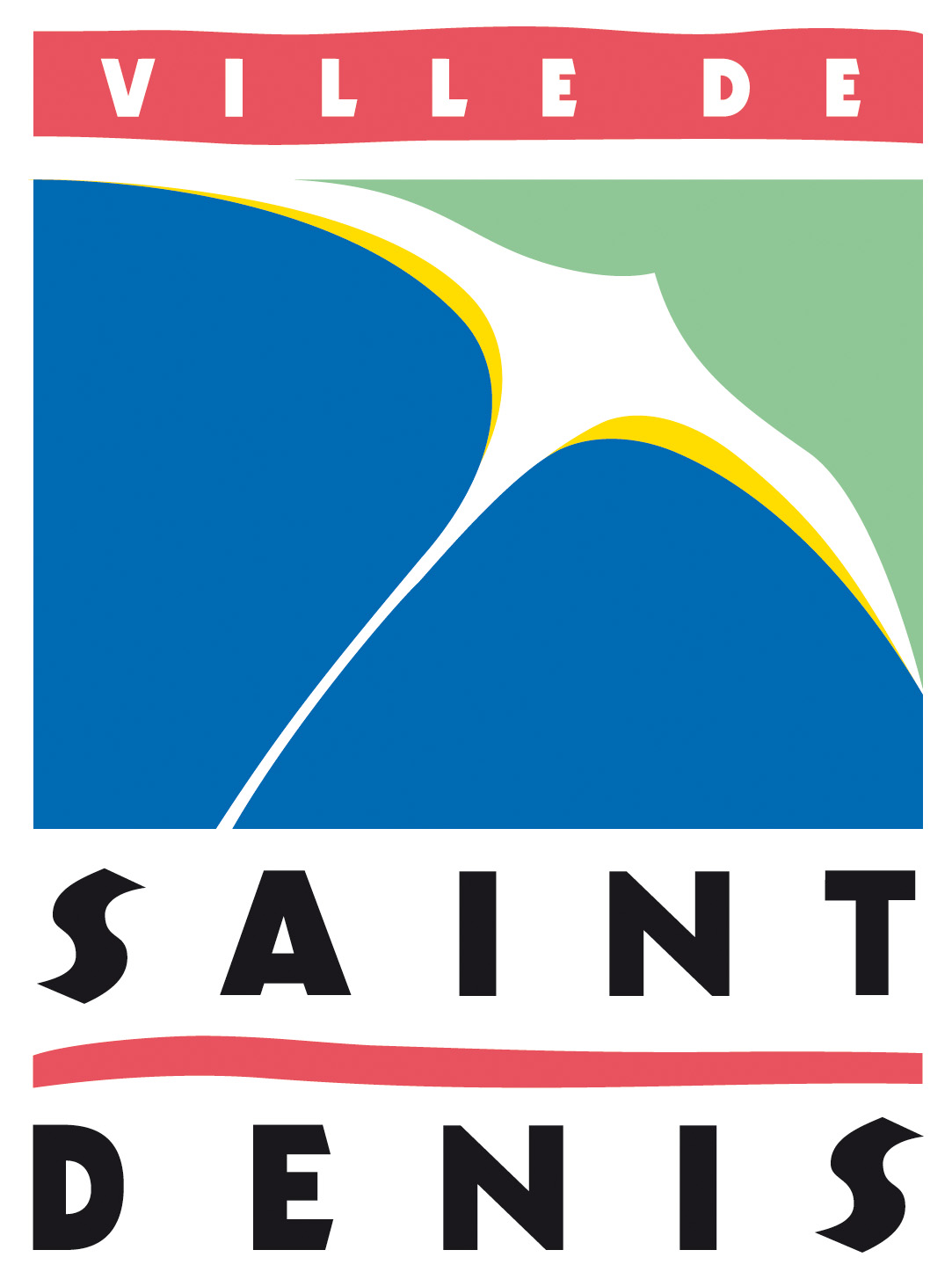 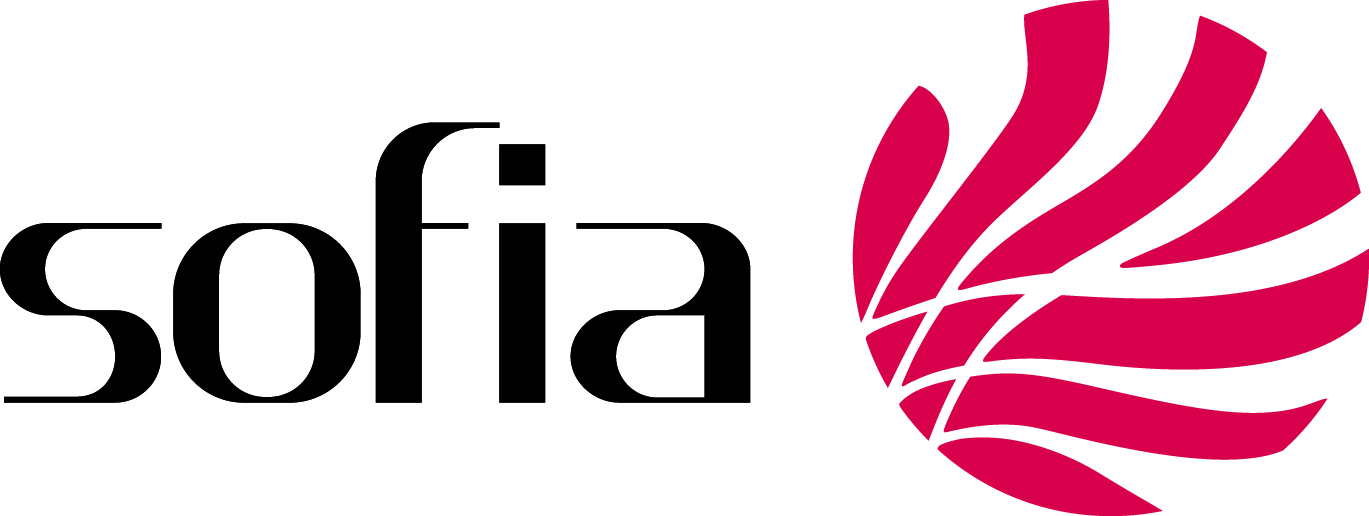 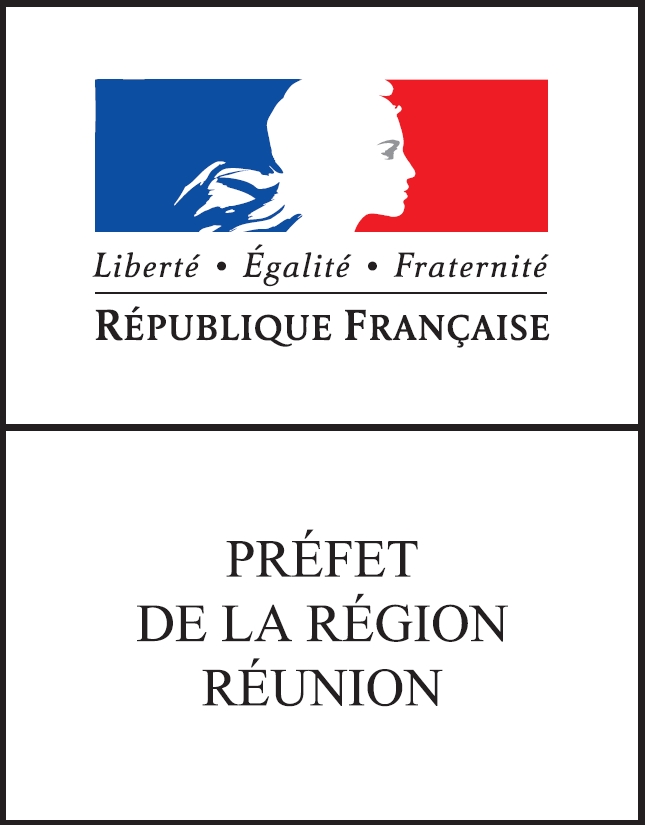 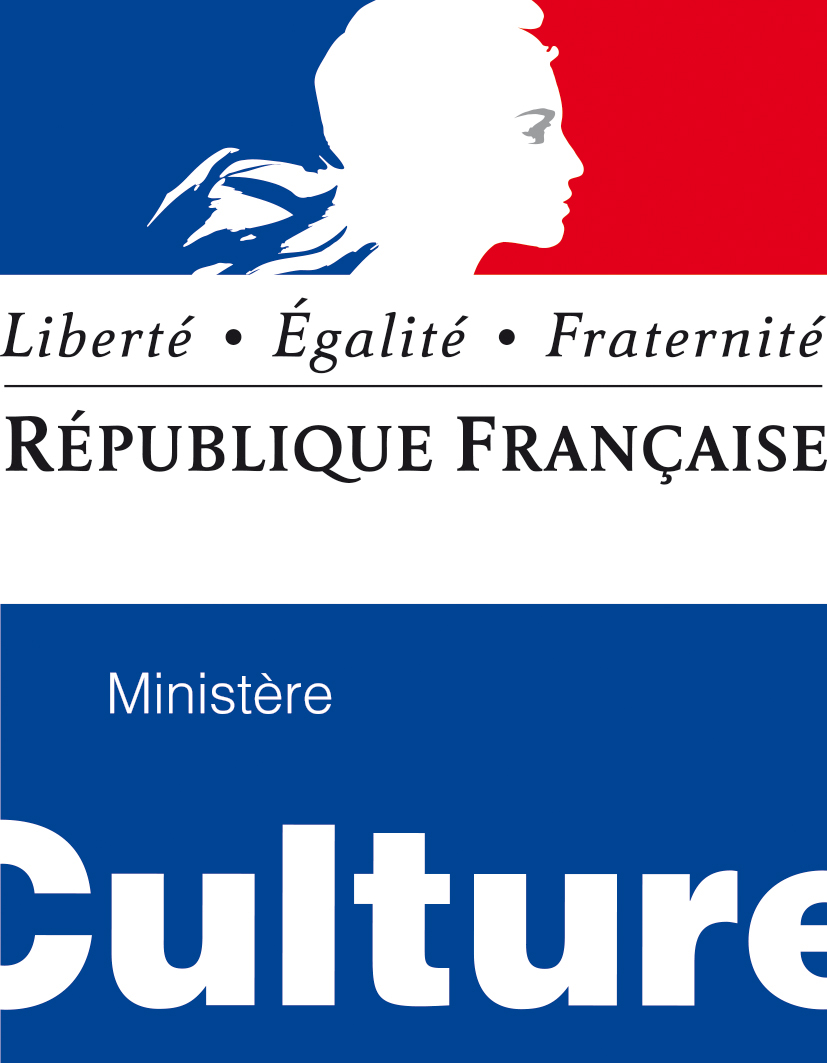 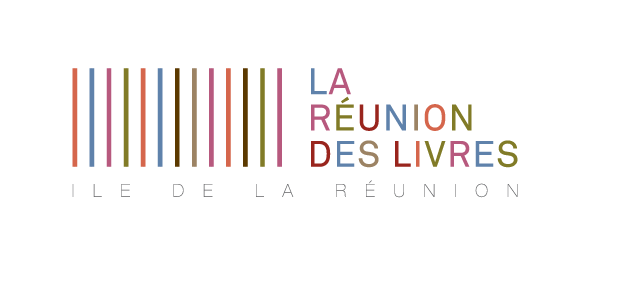 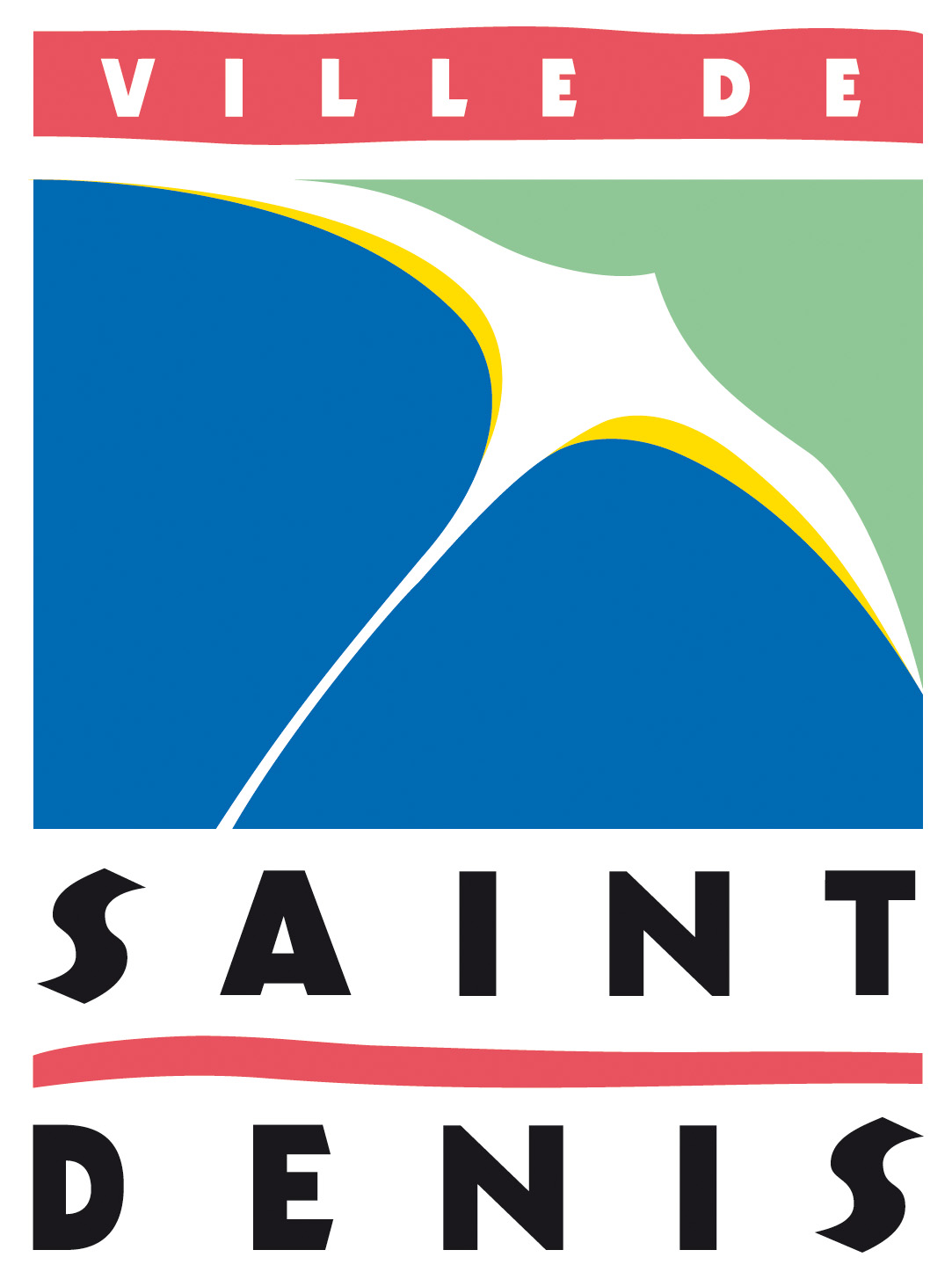 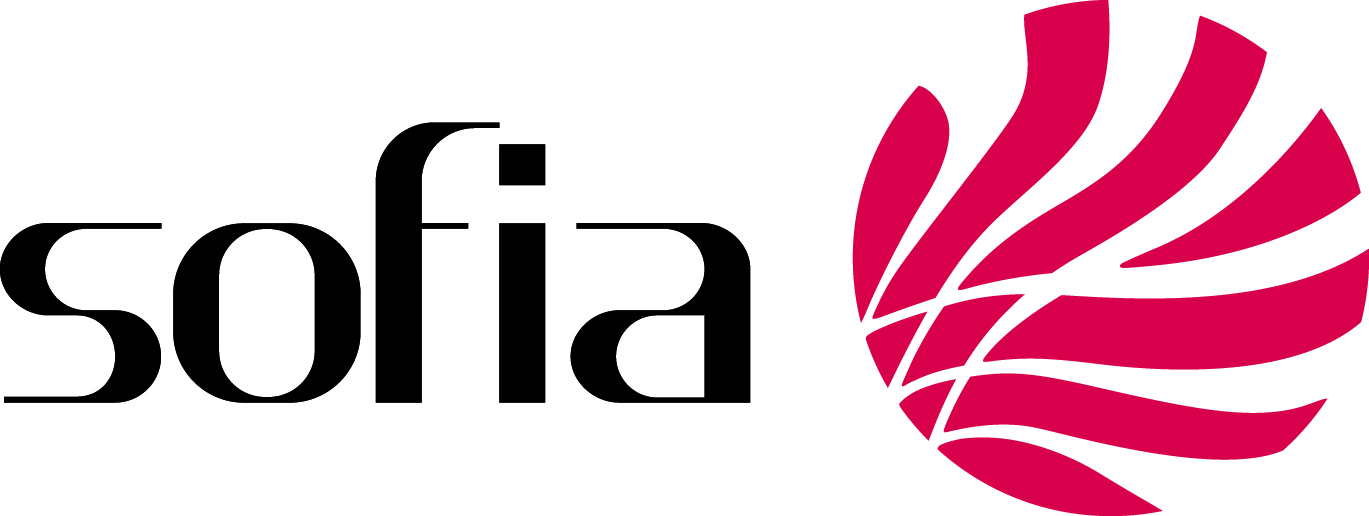 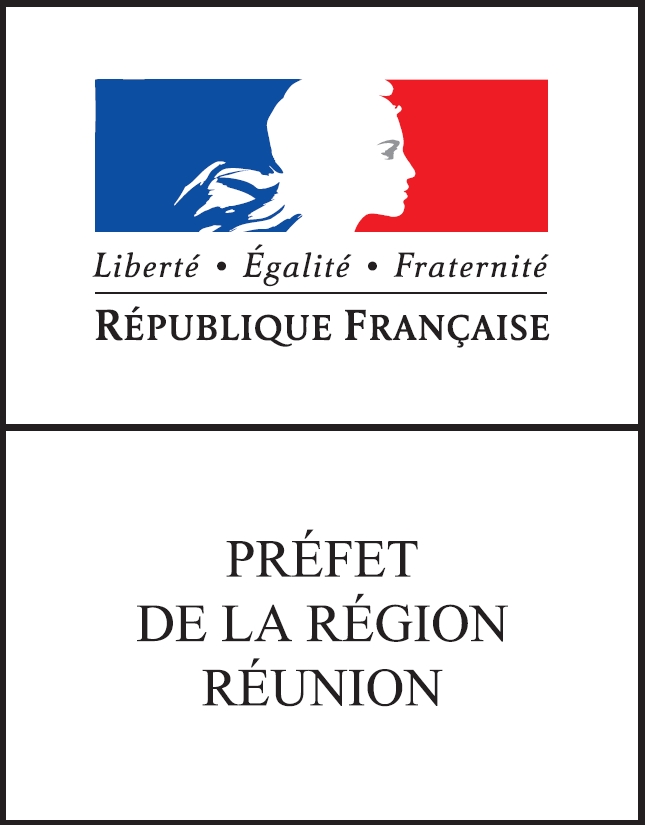 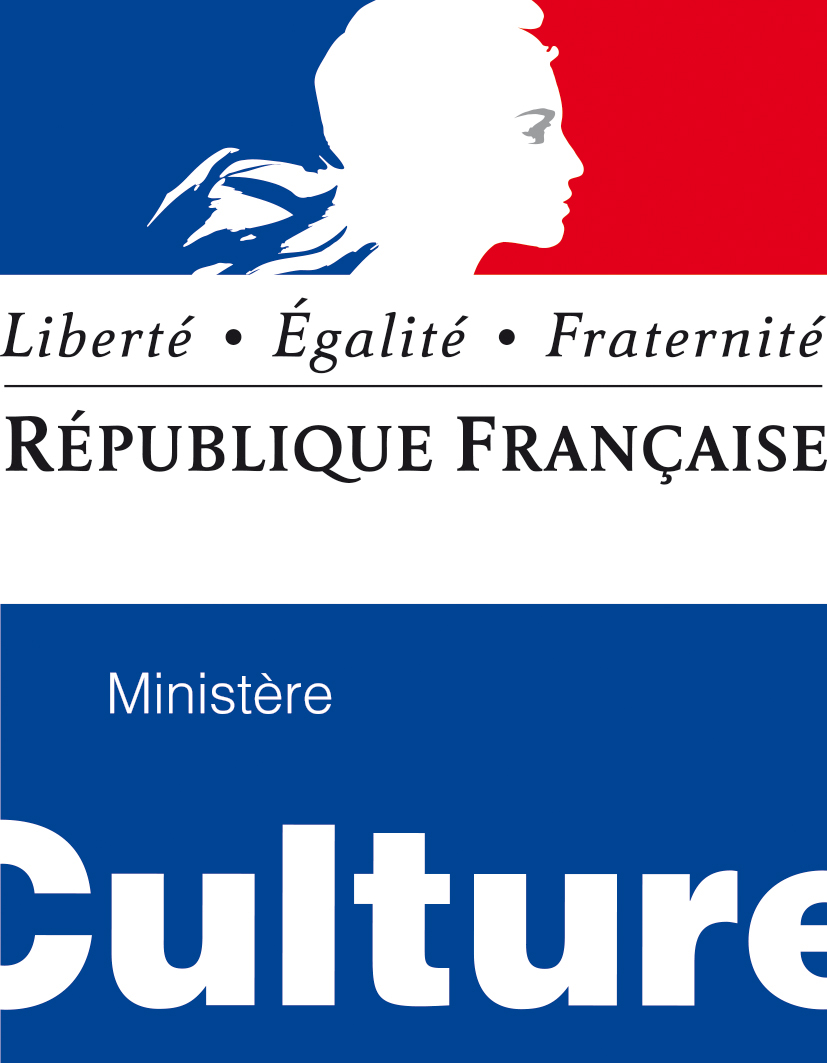 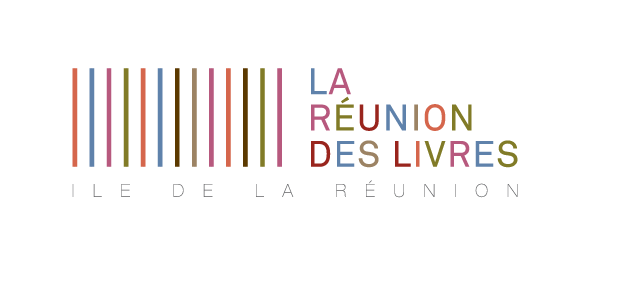 Bulletin d’inscription au Grand Prix du Roman Métis (11ème édition) et au Prix du Roman des Lecteurs de la ville de Saint-Denis (4ème édition)☐ L’auteur et l’éditeur participent au Grand Prix du Roman Métis et Prix du Roman Métis des Lecteurs de la Ville de Saint-Denis 2020 en partenariat avec la DAC-Réunion et la Sofia pour le roman :☐ L’auteur et l’éditeur certifient avoir pris connaissance du règlement du Grand Prix du Roman Métis et du Prix du Roman Métis des Lecteurs de la Ville de Saint-Denis.☐ L’auteur-lauréat s’engage sur invitation de La Réunion des Livres à être présent à La Réunion au moment de la remise du prix en décembre.☐ L’éditeur s’engage à faire envoyer 20 exemplaires de l’ouvrage dès l’inscription et au plus tard le 31 juillet 2020 (date du cachet de la poste faisant foi) accompagnés du présent bulletin d’inscription dument rempli et signé à l’adresse suivante :La Réunion des Livres, 78 bis allée des Saphirs, 97400 SAINT-DENIS☐ L’éditeur transmet impérativement par email dès inscription le bulletin d’inscription, la 1ère de couverture et une photo récente de l’auteur, libre de droits au format .jpeg en HD pour l’action presse de La Réunion des Livres ainsi qu’une présentation biographique et bibliographique de l’auteur.Fait à :						 		Le :Cachet / Signature de l’éditeur                                                                                 Signature de l’auteurNom de l’auteurNom de l’éditeurAdresse postaleVille, PaysTéléphoneFaxMailSite internetDiffuseurTitreAuteurÉditeurPublicationISBN